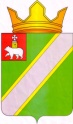 ПОСТАНОВЛЕНИЕадминистрации Путинского сельского поселенияВерещагинского района Пермского края02.10.2017                                                                                                          № 98О реализации приоритетного проекта «Формирование комфортной городской среды» на территории МО «Путинское сельское поселение»В целях реализации в 2018-2022 годах на территории муниципального образования Путинское сельское поселение Верещагинского муниципального района Пермского края приоритетного проекта «Формирование комфортной городской среды», в соответствии Уставом МО «Путинское сельское поселение», администрация Путинского сельского поселения Пермского края ПОСТАНОВЛЯЕТ:1. Утвердить перечень общественных территорий с. Путино, включенных в муниципальную программу «Формирование современной городской среды на территории МО «Путинское сельское поселение» на 2018-2022 годы, согласно приложению № 1.2. Настоящее постановление обнародовать путем размещения в подписках, находящихся в библиотеках с. Путино и п. Бородулино и на специальном стенде в помещении администрации, на официальном Интернет - сайте Верещагинского муниципального района Пермского края http://www.veradm.ru/in/md/org?cun=301208.3. Контроль исполнения настоящего постановления оставляю за собой.Глава сельского поселения – глава администрации Путинского сельского поселения                                    Л.М.ОбуховПриложение № 1к постановлению администрацииПутинского сельского поселения Верещагинского района Пермского края от 02.10.2017 № 98ПЕРЕЧЕНЬобщественных территорий с. Путино, включенных в муниципальную программу на 2018-2022 годы№ п/пАдрес объектаПлощадьСрок благоустройства объекта1.     с. Путино   Парк в «Сосновый бор» (ул.Прудовая).0,8 Га2018 г.2.     с. Путино  Набережная «Футбольное поле» (ул.Набережная).1,7 Га2019 г.3.     с. Путино Парк «Воинской славы» (ул.Советская).0,13 Га2020 г.4.     с. Путино Территория Дома культуры (ул. Комсомольская 16)0,24 Га 2021 г.5.     с. Путино Сквер «Треугольник» (ул. Комсомольская)0,08 Га 2022 г.